We hope you enjoyed the first day of Spanish class! Thank you for your efforts in practicing what you have learned in class with this optional homework. Enjoy! Today we learned how to introduce ourselves in Spanish. Practice saying this with your friends (amigos) and family. See if you can teach them to say their name in Spanish too! Me llamo________________________. My name is______________________. Directions: Let’s practice the conversation element from today’s class~ Me gusta & No Me gusta (I like & I don’t like). Write the pasatiempos (hobbies) from today’s class in Spanish under each category according to what you like and dislike. You can reference the word bank and your newsletter with the vocabulary list translated for help. Practice saying this in a full sentence with your friends (amigos) or family. For example: Me gusta jugar videojuegos. I like to play video games.  Note: If your child does not yet read, use the word bank and newsletters to read the words out loud to your child and have them respond orally. Throughout the week encourage your child to use Me gusta and no me gusta for example-while eating dinner.Word Bank: Jugar, jugar juegos, jugar videojuegos, dibujar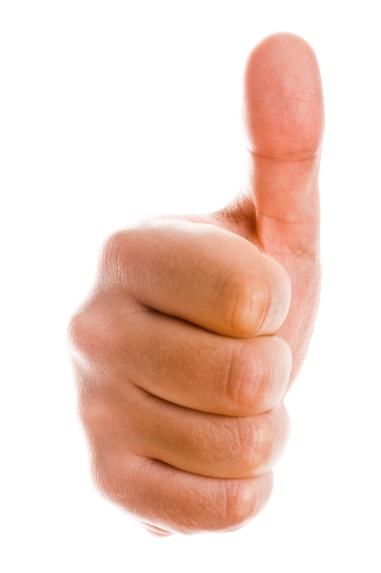 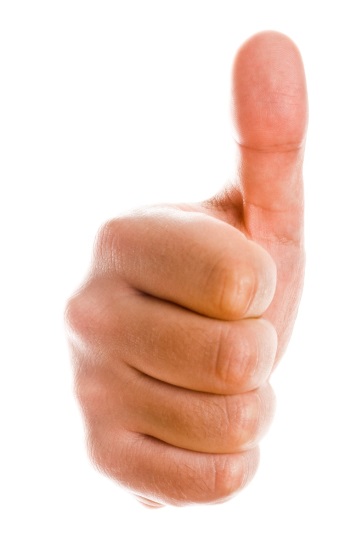             Me gusta								  No me gusta 